Resultat: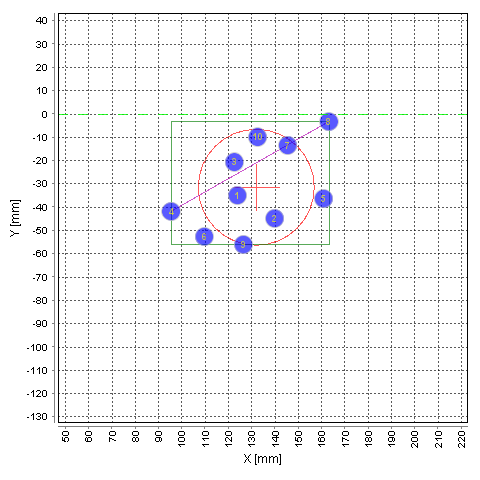 Dato:Nov 6, 2019 1:27:42 PMType af måling:Type 16 @ 300 meterVægt:11,02 gramLOT Nr.:SONIC HUNTER, 170 GRNo. x [mm] y [mm] V_T300.00 [m/s] E_T [J] Vo [m/s] 1  123.9-35.0554.851696.30848.202  139.9-44.9553.121685.76853.613  122.6-20.7556.331705.35850.364  95.4-41.9559.551725.16854.965  161.0-36.4560.551731.34857.836  109.7-52.8558.231717.01855.897  145.6-13.5563.561749.95859.638  163.2-3.4557.451712.22853.649  126.5-56.2560.401730.40858.0310  132.6-10.0569.851789.23869.05MEAN 132.0-31.5559.391724.27856.12MAX 163.2-3.4569.851789.23869.05MIN 95.4-56.2553.121685.76848.20RANGE 67.852.816.72103.4720.85STDEV 21.318.54.7529.425.73Evaluation Value[mm] Impact Mean Point X132.0Impact Mean Point Y-31.5Mean Radius24.8Group Rectangle Width67.8Group Rectangle Height52.8Largest Distance77.9